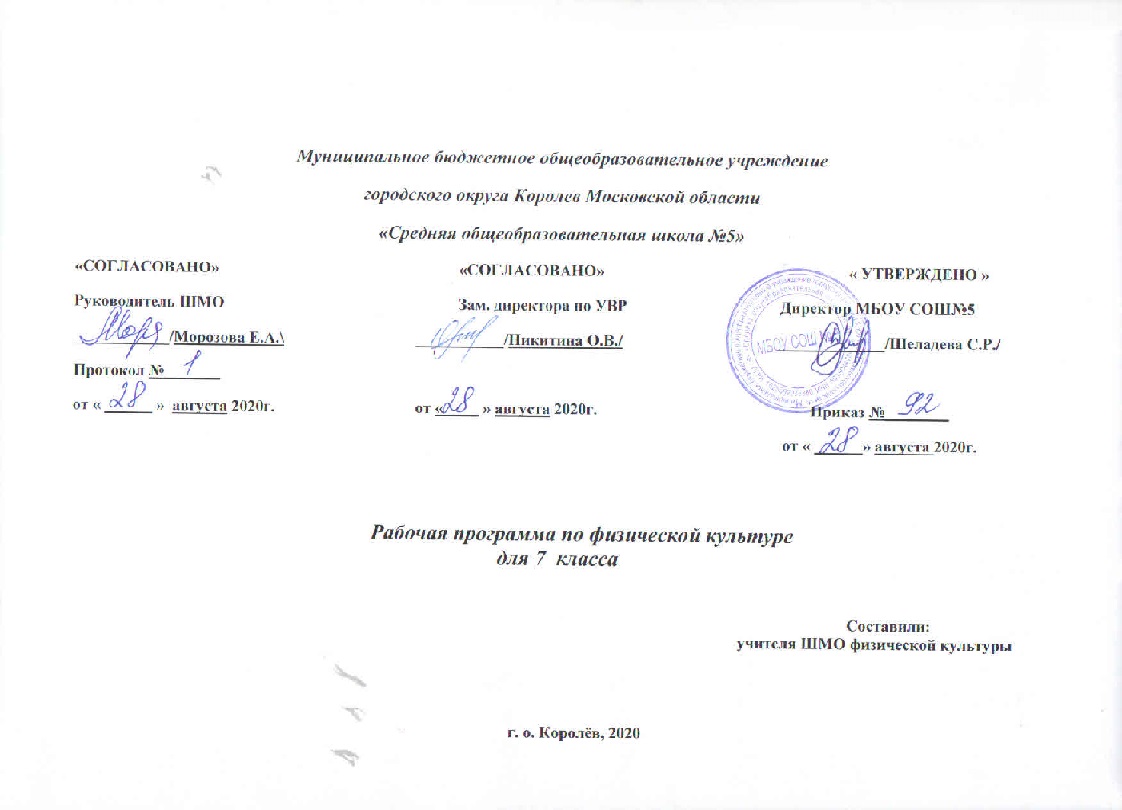 ПОЯСНИТЕЛЬНАЯ ЗАПИСКА           Настоящая рабочая программа по физической культуре  для обучающихся 7 класса составлена на основе:Настоящая рабочая программа соответствует «Комплексной программе физического воспитания 1 – 11 классы» авторов д.п.н. В.И. Ляха и к.п.н. А.А. Зданевич, которая рассчитана  на 70 часов в год (2 часа в неделю) и составленная на основе федерального компонента государственного стандарта общего образования по физической культуре.Федеральный закон от 29.12.2012 № 273-ФЗ «Об образовании в Российской Федерации» (в действующей редакции);санитарно-эпидемиологические правила и нормативы СанПиН 2.4.2.2821-10 «Санитарно-эпидемиологические требования к условиям и организации обучения в общеобразовательных учреждениях», утвержденные постановлением Главного государственного санитарного врача Российской Федерации от 29.12.2010 № 189 (в действующей редакции);приказ Министерства образования и науки Российской Федерации от 31.03.2014 № 253 «Об утверждении федерального перечня учебников, рекомендуемых к использованию при реализации имеющих государственную аккредитацию образовательных программ начального общего, основного общего, среднего общего образования»; Приказ Минпросвещения России от 18.05.2020 N 249 "О внесении изменений в федеральный перечень учебников, рекомендуемых к использованию при реализации имеющих государственную аккредитацию образовательных программ начального общего, основного общего, среднего общего образования, утвержденный приказом Министерства просвещения Российской Федерации от 28 декабря 2018 г. N 345" Устав образовательного учреждения МБОУ СОШ №5 г. о. Королёв;Основная образовательная программа основного общего образования МБОУ СОШ №5;Положение о рабочей программе, разработанного в МБОУ СОШ №5 г. о. Королёв;Учебный план МБОУ СОШ №5 г. на 2020-2021 учебный год;УМК по физической культуре  Рабочая программа ориентирована на использование учебника - под редакцией В.И. Лях и М.Я. Виленского: «Физическая культура 5-6-7 классы» под издательством Просвещение, 2014 года  Цель Программы:  Формирование целостной образовательной среды школы, обеспечивающей доступное и качественное образование и воспитание в          соответствии с требованиями общества.                Формирование культуры движений, обогащение двигательного опыта физическими упражнениями с обще-развивающей и корригирующей направленностью, техническими действиями и приемами базовых видов спорта;             Освоение знаний о физической культуре и спорте, их истории и современном развитии, роли в формировании здорового образа жизни;      Обучение навыкам и умениям в физкультурно-оздоровительной и спортивно-оздоровительной деятельности, самостоятельной организации занятий физическими упражнениями;              Воспитание положительных качеств личности, норм коллективного взаимодействия и сотрудничества в учебной и соревновательной деятельности.            Эта программа содействует   всестороннему развитию личности посредством формирования физической культуры личности школьника. Она решает следующие Задачи Программы:   1.Развитие системы повышения качества образования в условиях реализации федеральных государственных образовательных стандартов (далее - ФГОС) .    2.Формирование у обучающихся потребности в обучении и развитии   3.Развитие системы организации воспитательной деятельности   4. Совершенствование практики использования здоровьеформирующих образовательных технологий.   5.Содействие развитию комфортной образовательной среды6.Укрепление здоровья, улучшение осанки, профилактика плоскостопия;7.Овладение школой движения;8.Развитие двигательных (кондиционных и координационных) способностей;9.Формирование элементарных знаний о личной гигиене, режиме дня, влиянии физических упражнений на состояние здоровья; 10.Воспитание дисциплинированности, доброжелательного отношения к товарищам, честности, отзывчивости, смелости во время выполнения физических упражнений; 11.Приобщение к самостоятельным занятиям физическими упражнения, подвижными играми, использование их в свободное время.12.На основании постановления Правительства Р.Ф. от 11.06.2014 г № 540 Об утверждении положения о Всероссийском физкультурно-спортивном комплексе «Готов к труду и обороне» (ГТО) В общеобразовательные учреждения вводится обязательная сдача комплекса ГТО с 1 по 11 классы, учащимися основной и подготовительной группой здоровья. Тесты норм комплекса ГТО оцениваются, как контрольные и по ним выставляется оценка.Выбор этой программы обусловлен следующим:а) программа составлена с учетом возрастных и физиологических особенностей обучающихся и содержит основные компоненты государственного стандарта образования;б) основными методологическим принципами концепции программы являются принципы личностного и деятельного подходов, оптимизации и интенсификации учебно – воспитательного процесса;в) программа объединяет в себе три раздела основных форм физической культуры, составляющих целостную систему физического воспитания;г) программа предполагает обучение жизненно важным двигательным навыкам и умениям и позволяет приобрести необходимые знания в области физической культуры и спорта;д) программа формирует у обучающихся потребности и мотивы к систематическим занятиям физическими упражнениями, воспитание моральных и волевых качеств, в необходимости приобретения опыта общения;е) программа формирует адекватную оценку собственных физических возможностей, воспитывает инициативность и содействует развитию психических процессов.   Календарно – тематическое планирование уроков разработано в соответствии с учебным планом, реализующим программу базового обучения.Основной тип проведения занятий – комплексный урок. Комплексный урок – это урок, на котором совмещают изучение, закрепление или совершенствование двигательных навыков и развитие двигательных способностей школьников.               Обучающиеся, имеющие подготовительную медицинскую группу здоровья, занимаются по данной программе с учетом рекомендаций медицинского работника и варьированной нагрузкой. Возможна корректировка фактического планирования уроков в связи с погодными условиями.                                                                       Характеристика учебного класса 7 А.  По состоянию здоровья дети распределены на подготовительную и основную группы. Освобожденных от физической культуры нет. Почти все учащиеся класса владеют основными обще учебными навыками, умеют совместно работать на уроках и осуществлять взаимопомощь. Большинство детей умеют давать самооценку своей работе, корректно относиться к ошибкам товарищей. К урокам и учебным занятиям они относятся с ответственностью, занимаются с интересом, на уроках активны, показывают высокую работоспособность.                                                                       Характеристика учебного класса 7 Б.      По состоянию здоровья дети распределены на подготовительную и основную группы. Освобожденных от физической культуры нет.Физическое состояние учащихся соответствует возрастным требованиям. В целом данный класс демонстрирует средний уровень физических показателей. Большинство учащихся занимаются с интересом, проявляют активность на уроках. Почти все учащиеся класса владеют основными обще учебными навыками, умеют совместно работать на уроках и осуществлять взаимопомощь.                                                                       Характеристика учебного класса 7 В.  По состоянию здоровья дети распределены на подготовительную и основную группы. Освобожденных от физической культуры нет. Физическое состояние учащихся соответствует возрастным требованиям. К урокам и учебным занятиям они относятся с ответственностью, занимаются с интересом, на уроках активны, показывают высокую работоспособность, хорошо справляются с индивидуальными заданиями повышенной трудности. В классе есть ребята, которые занимаются активно спортом. Многие мальчики ходят в спортивную школу и имеют награды за спортивные достижения. Команда мальчиков заняла призовое место в спортивных соревнованиях по футболу, ребята неоднократно принимали участие в городском легкоатлетическом кроссе, где занимали призовые места.УЧЕБНО – ТЕМАТИЧЕСКИЙ ПЛАНРАСПРЕДЕЛЕНИЕ ПРОГРАММНОГО МАТЕРИАЛА ПО ЧЕТВЕРТЯМ                                                                                                                                                                                                                                                 В результате освоения обязательного минимума содержания учебного предмета «Физическая культура» учащиеся 7 класса должны:– планировать занятия физическими упражнениями в режиме дня, использовать средства физической культуры в проведении своего отдыха и досуга; – излагать факты истории развития физической культуры, характеризовать ее роль и значение в жизни человека; – использовать физическую культуры как средство укрепления здоровья, физического развития и физической подготовленности человека; – измерять (познавать) индивидуальные показатели физического развития (длины и массы тела) и развития основных физических качеств; – оказывать посильную помощь и моральную поддержку сверстникам при выполнении учебных заданий, проявлять доброжелательное и уважительное отношение при объяснении ошибок и способов их устранения; – организовывать и проводить со сверстниками подвижные игры и элементарные соревнования, осуществлять их объективное судейство; – соблюдать требования техники безопасности к местам проведения занятий физической культурой; – организовывать и проводить занятий физической культурой с разной целевой направленностью, подбирать для них физические упражне-ния и выполнять их с заданной дозировкой нагрузки; – характеризовать физическую нагрузку по показателю частоты пульса; – выполнять простейшие акробатические и гимнастические комбинации на высоком качественном уровне; – выполнять технические действия из базовых видов спорта, применять их в игровой и соревновательной деятельности; – выполнять жизненно важные двигательные навыки и умения различными способами, в различных условиях.                                 ФИЗКУЛЬТУРНО-ОЗДОРОВИТЕЛЬНАЯ ДЕЯТЕЛЬНОСТЬ. Оздоровительные формы занятий в режиме учебного дня и учебной недели. Индивидуальные комплексы адаптивной (лечебной) и корригирующей физической культуры.В системе проводятся контрольные точки 6 раза в год. По нормативам ГТО проводятся внутренний контроль и внешняя экспертиза физических данных. При оценивании успеваемости учитываются индивидуальные возможности, уровень физического развития и двигательные возможности, последствия заболеваний учащихся.ОЖИДАЕМЫЕ РЕЗУЛЬТАТЫ:повышение качества образования.совершенствование организации проектной деятельности обучающихся.увеличение числа победителей и призеров олимпиад, конкурсов различных уровней.совершенствование системы стимулирования обучающихся.разнообразие условий для физического, интеллектуального, социального становления личности.разработка и внедрение проекта «Одаренные дети».снижение фактов проявления негативного поведения учащихся.увеличение количества обучающихся, включенных в клубную работу.разработка и внедрение проекта «Культура здоровья».создание здоровье сберегающей среды.расширение практики использования здоровье сберегающих технологий.сохранение благоприятного эмоционально-психологического климатаположительная динамика основных показателей, характеризующих здоровье обучающихся.расширение системы социального взаимодействия школы с семьей и обществом.СОДЕРЖАНИЕ ПРОГРАММНОГО МАТЕРИАЛАОсновы знаний по физической культуре осваиваются в ходе освоения конкретных технических навыков и умений, а также развития двигательных качеств. Этот раздел включает в себя: технику безопасности на уроках физической культуры; естественные основы (понятие физической нагрузки и ее контроль; личная гигиена подростков, значение гимнастических упражнений для развития координационных способностей; Олимпийские принципы, правила, символика); социально-психологические основы (основы обучения и самообучения двигательным действиям);  культурно-исторические основы (изучение учебной и специальной литературы, подготовка сообщений и докладов); изучение приемов закаливания и способов самоконтроля.Тематические уроки - Достижения в различных видах спорта спортсменами г.Королева. Олимпийское движение в  г. Королеве              Спортивные игры включают обучение технико-тактическим действиям одной из спортивных игр (баскетбол, волейбол, футбол), позволяют с помощью игровых упражнений и форм обучать детей согласовывать индивидуальные и простые командные действия в нападении и в защите.                                                                                                                                                                                                                         Гимнастика с элементами акробатики содержит усложнения   упражнений в построениях и перестроениях, в обще-развивающих упражнениях без предмета и с предметами; акробатические упражнения, опорные прыжки, упражнения в висах и упорах, упражнения в равновесии. В этом разделе усиливается дифференцированный подход к мальчикам и девочкам при выборе снарядов, дозировке гимнастических упражнений.                 Легкая атлетика предполагает обучение бегу на короткие и средние дистанции, прыжкам в длину и метаниям. Правильное применение материала по легкой атлетике способствует воспитанию морально-волевых качеств и укреплению здоровья. Естественность и доступность легкоатлетических упражнений позволяет формировать у учащихся умения самостоятельно использовать их в конкретных условиях проживания.                 Лыжная подготовка позволяет освоить учащимся лыжные ходы, повороты, подъемы, спуски и торможения. Успешное освоение техники передвижений на лыжах способствует развитию выносливости и достижению наиболее высоких результатов.ТРЕБОВАНИЯ К УРОВНЮ ПОДГОТОВЛЕННОСТИ ОБУЧАЮЩИХСЯ   ПО Ф.К.Основы знаний по физической культуре:- знать правила техники безопасности при проведении уроков физической культуры;- знать историю олимпийского движения;- уметь составлять простейшие комплексы утренней гимнастики;- знать элементарные правила закаливания и уметь их применять;- пользоваться простейшими способами самоконтроля;- знать способы организации самостоятельных занятий и правила использования спортивного инвентаря;- знать правила личной гигиены и профилактики травматизма;- уметь разрабатывать индивидуальный двигательный режим.Спортивные игры:Баскетбол- знать и выполнять правила игры;- владеть техникой передвижений, остановок, поворотов и стоек;- уметь выполнять передачи мяча на месте и в движении;- владеть техникой ведения мяча и выполнять броски мяча;- уметь выполнять индивидуальную технику защиты;- уметь выполнять технико-тактические действия в защите и нападении.Волейбол- знать и выполнять правила игры;- владеть техникой передвижений, остановок, поворотов и стоек;- уметь выполнять передачи мяча сверху двумя руками на месте;- выполнять прием мяча снизу;- владеть техникой выполнения нижней подачи;- выполнять прямой нападающий удар;- уметь выполнять технико-тактические действия.Футбол (мини-футбол)- знать и выполнять правила игры;- владеть техникой передвижений, остановок, поворотов и стоек;- уметь выполнять удары по мячу и его остановку;- выполнять ведение мяча с изменением направления и скорости;- уметь пробивать мяч по воротам;- знать игровые действия вратаря;- уметь выполнять технико-тактические действия.Гимнастика с элементами акробатики:- знать и выполнять правила техники безопасности на уроках гимнастики;- выполнять построения и перестроения;- уметь сочетать различные положения рук, ног и туловища с ходьбой;- уметь выполнять небольшие комплексы ОРУ  с предметом и без;- уметь выполнять висы и упоры на перекладине и брусьях;- выполнять опорный прыжок: прыжок «согнув ноги» (Юн), прыжок боком с поворотом на 90*;- выполнять кувырок вперед и назад в упор стоя ноги врозь, длинный кувырок, стойка на голове и руках, мост и   поворот в упор стоя на одном колене;- выполнять шаги и повороты в равновесии;- уметь самостоятельно составлять связки из 5 – 7 элементов.Легкая атлетика:- знать и выполнять правила поведения на спортивных площадках;- уметь выполнять стартовые команды;- уметь пробегать 30м, 60м  на результат;- знать правила распределения сил на средних дистанциях (пробегать на результат Д – 400м, Юн – 800м);- уметь выполнять прыжок в длину с места и 7 – 9 шагов разбега;- уметь метать малый мяч на дальность и в цель с места и разбега;- уметь выполнять бросок набивного мяча двумя руками;- уметь пробегать 1000м  и 2000м   на результат.Лыжная подготовка:- знать и выполнять правила поведения на лыжне и снежном склоне;- знать и уметь показать технику попеременного двухшажного хода;- выполнять одновременные ходы;- знать особенности техники одновременного одношажного хода (стартовый    вариант);- знать и уметь показать технику конькового хода;- выполнять торможение «плугом» и поворот в движении «упором»;- уметь проходить дистанцию 3,5 км в среднем темпе;- уметь проходить дистанцию 2км на результат изученными ходами.Критерии оценивания двигательных навыков:Выставление оценок в классный журнал (по 5- балльной системе) – осуществляется следующим образом:«5» - упражнение выполнено правильно, легко, уверенно, в нужном ритме;«4» -  упражнение выполнено правильно, свободно, но при этом допущено две незначительных ошибки, например, небольшое нарушение ритма движения, смелости;«3» - упражнение выполнено, в основном правильно, но с одной значительной или с тремя незначительными ошибками, т.е. недостаточно четко и ритмично, с отдельными отклонениями в направлении амплитуды и других характерных движения – скорости, силы или наблюдается заметная скованность движения;«2» - упражнение выполнено не правильно, с нарушением схемы движения, с двумя-тремя значительными ошибками, с пропуском отдельных элементов.Кроме оценок за физическую подготовленность учитель ставит оценки за освоение знаний и двигательных умений (их объем определен образовательным стандартом). Критерии оценки может определять сам педагог, не вступая в противоречие с образовательным стандартом.Итоговые оценки: оценка за четверть и полугодие выводится на основании текущих оценок, поставленных в классный журнал. Итоговая оценка за год выставляется на основании четвертных.Кроме оценок за физическую подготовленность учитель ставит оценки за освоение знаний и двигательных умений (их объем определен образовательным стандартом). Качество образовательной деятельности оценивается как совокупность следующих направлений:- оценка степени направленности личности на физическое совершенство, формирование готовности к коррекционной и развивающей деятельности в различных видах двигательной активности; - определение требований, позволяющих оценивать освоение обучающимися дополнительных технических элементов, вариативных способов двигательной деятельности, основ техники, избранных видов спорта и т.д. за счет сдачи нормативов ВФСК ГТО;- оценка сформированности устойчивой мотивации к занятиям физической культурой, в следствии внедрения ВФСК ГТО среди широких слоев населения.IV. СТУПЕНЬ (возрастная группа от 13 до 15 лет)1. Виды испытаний (тесты) и нормативы* Для бесснежных районов страны.** Для получения знака отличия Комплекса необходимо выполнить обязательные испытания (тесты) по определению уровня развития скоростных возможностей, выносливости, силы, гибкости, а также необходимое количество испытаний (тестов) по выбору по определению уровня развития скоростно-силовых возможностей, координационных способностей, уровня овладения прикладными навыками. Виды обязательных испытаний (тестов) и испытаний (тестов) по выбору изложены в приложении к настоящим Требованиям.2. Требования к оценке знаний и умений –в соответствии с федеральным государственным образовательным стандартом.3. Рекомендации к недельному двигательному режиму (не менее 9 часов)Календарно-тематическое планирование рабочей программы по физической культуре 7 классОбъем и дозировка нагрузки для учащихся различных групп здоровья определяется согласно                                   медицинским рекомендациям.         Возможна корректировка фактического планирования уроков в связи с погодными условиями.   ПЕРЕЧЕНЬ УЧЕБНО-МЕТОДИЧЕСКИХ СРЕДСТВ ОБУЧЕНИЯ	В 7 классе рекомендуется линия учебно-методических комплектов под редакцией В.И. Лях и М.Я. Виленского: «Физическая культура 5-6-7 классы», под ред. М.Я. Виленского, издательство «Просвещение» 2014г..Библиографический  список литературы Нестеровский Д.И., Поляков В.А. Обучение основам техники нападения игры в баскетбол: Учебно-методическое пособие для студентов факультета физической культуры: педагогических вузов, учителей школ и тренеров. – 2-е изд. Доп. и перераб. – Пена, 2015. – 120 с.500 игр и эстафет. – Изд. 2-е – М.: Физкультура и спорт, 2016. – 304 с.: ил. – (Спорт в рисунках)Спортивные игры на уроках физкультуры/ Под общей редакцией О. Листова. – М.: СпортАкадемПресс, 2016. – 276 с.Бергер Г.И., Бергер Ю.Г. Конспекты уроков для учителя физкультуры: 5-9 кл.: Урок физкультуры: Спортивные игры, лыжная подготовка, подвижные игры. – М.: Гуманит. Изд. Центр ВЛАДОС, 2015. – 144 с.Красников А.А. Проблемы общей теории спортивных соревнований. – М.: СпортАкадемПресс, 2016. – 324 с. (Наука – спорту)Физическая культура. Учебник для учащихся 10-х классов образовательных учреждений с углубленным изучением предмета «физическая культура». - М.: СпортАкадемПресс, 2015. - Физическая культура. Учебник для учащихся 11-х классов образовательных  учреждений с углубленным изучением предмета «физическая культура» М.: СпортАкадемПресс, 2016 - 174с: ил.Петров В.К. Новые формы физической культуры и спорта.- М.: Советский    спорт, 2015. - 40 с.: ил.Настольная книга учителя физкультуры: Справ.-метод. пособие /Сост. Б.И. Мишин.- М.: ООО «Издательство АСТ»: ООО «Издательство Астрель», 2016.- 526, (2) с.- (Настольная книга)   Настольная книга учителя физической культуры /Авт.-сост. Г.И.Погадаев; Предисл. В.В.Кузина, Н.Д.Никадрова. - 2-е изд., перераб. и доп. - М.: Физкультура и спорт, 2015.- 496 с., ил.Примерная программа для ДЮСШ, СДЮШОР  русская лапта (2015г., М; «Спорт»)№п\пВид программного материалаКоличество часов1Базовая часть521.1Основы знаний о физической культурев процессе уроков1.2Спортивные игры161.3Гимнастика с элементами акробатики121.4Легкая атлетика121.5Лыжная подготовка121.6Навыки самостоятельных занятийв процессе уроков2Вариативная часть182.1Спортивные игры102.2Гимнастика с элементами акробатики22.3Легкая атлетика42.4Лыжная подготовка2Итого70№п\пвид программногоматериалакол - вочасовчетвертьчетвертьчетвертьчетверть№п\пвид программногоматериалакол - вочасовIIIIIIIV1.Основы знаний о физической культурев процессе урокав процессе урокав процессе урокав процессе урокав процессе урока2.Спортивные игры2612-683.Гимнастика с элементами акробатики14-14--4.Лёгкая атлетика166--105.Лыжная подготовка14--14-ИТОГО:7018142018№ 
п/пВиды испытаний (тесты) НормативыНормативыНормативыНормативыНормативыНормативыНормативыНормативыНормативыНормативыНормативыНормативыНормативыНормативыНормативыНормативы№ 
п/пВиды испытаний (тесты) МальчикиМальчикиМальчикиМальчикиМальчикиМальчикиМальчикиМальчикиМальчикиДевочкиДевочкиДевочкиДевочкиДевочкиДевочкиДевочки№ 
п/пВиды испытаний (тесты) Бронзовый знакБронзовый знакСеребряный знакСеребряный знакСеребряный знакСеребряный знакСеребряный знакЗолотой знакЗолотой знакБронзовый знакБронзовый знакСеребряный знакСеребряный знакСеребряный знакЗолотой знакЗолотой знакОбязательные испытания (тесты)Обязательные испытания (тесты)Обязательные испытания (тесты)Обязательные испытания (тесты)Обязательные испытания (тесты)Обязательные испытания (тесты)Обязательные испытания (тесты)Обязательные испытания (тесты)Обязательные испытания (тесты)Обязательные испытания (тесты)Обязательные испытания (тесты)Обязательные испытания (тесты)Обязательные испытания (тесты)Обязательные испытания (тесты)Обязательные испытания (тесты)Обязательные испытания (тесты)Обязательные испытания (тесты)Обязательные испытания (тесты)1.Бег на 60 м (с)Бег на 60 м (с)10,010,09,79,79,78,78,78,710,910,910,610,610,69,69,62.Бег на 2 км
 (мин, с)Бег на 2 км
 (мин, с)9.559.559.309.309.309.009.009.0012.1012.1011.4011.4011.4011.0011.002.или на 3 км или на 3 км Без учета времениБез учета времениБез учета времениБез учета времениБез учета времениБез учета времениБез учета времениБез учета времени-------3.Подтягивание из виса на высокой перекладине (количество раз) Подтягивание из виса на высокой перекладине (количество раз) 44666101010-------3.или подтягивание из виса лежа на низкой перекладине (количество раз)или подтягивание из виса лежа на низкой перекладине (количество раз)--------9911111118183.или сгибание и разгибание рук в упоре лежа на полу (количество раз) или сгибание и разгибание рук в упоре лежа на полу (количество раз) --------7799915154.Наклон вперед из положения стоя с прямыми ногами на полу Наклон вперед из положения стоя с прямыми ногами на полу Касание пола пальцами рукКасание пола пальцами рукКасание пола пальцами рукКасание пола пальцами рукКасание пола пальцами рукДостать пол ладонямиДостать пол ладонямиДостать пол ладонямиКасание пола пальцами рукКасание пола пальцами рукКасание пола пальцами рукКасание пола пальцами рукКасание пола пальцами рукКасание пола пальцами рукКасание пола пальцами рукИспытания (тесты) по выборуИспытания (тесты) по выборуИспытания (тесты) по выборуИспытания (тесты) по выборуИспытания (тесты) по выборуИспытания (тесты) по выборуИспытания (тесты) по выборуИспытания (тесты) по выборуИспытания (тесты) по выборуИспытания (тесты) по выборуИспытания (тесты) по выборуИспытания (тесты) по выборуИспытания (тесты) по выборуИспытания (тесты) по выборуИспытания (тесты) по выборуИспытания (тесты) по выборуИспытания (тесты) по выборуИспытания (тесты) по выбору5.Прыжок в длину с разбега (см)Прыжок в длину с разбега (см)3303503503503903903903902802802802902903303305.или прыжок в длину с места толчком двумя ногами (см)или прыжок в длину с места толчком двумя ногами (см)1751851851852002002002001501501501551551751756.Поднимание туловища из положения лежа на спине (количество раз за 1 мин)Поднимание туловища из положения лежа на спине (количество раз за 1 мин)3036363647474747252525303040407.Метание мяча весом 150 г (м)Метание мяча весом 150 г (м)3035353540404040181818212126268.Бег на лыжах на 3 км (мин, с)Бег на лыжах на 3 км (мин, с)18.4517.4517.4517.4516.3016.3016.3016.3022.3022.3022.3021.3021.3019.3019.308.или на 5 км (мин, с) или на 5 км (мин, с) 28.0027.1527.1527.1526.0026.0026.0026.00-------8.или кросс на 3 км по пересеченной местности*или кросс на 3 км по пересеченной местности*Без учета времениБез учета времениБез учета времениБез учета времениБез учета времениБез учета времениБез учета времениБез учета времениБез учета времениБез учета времениБез учета времениБез учета времениБез учета времениБез учета времениБез учета времени9.Плаваниена 50 м (мин, с)Плаваниена 50 м (мин, с)Без учета времениБез учета времениБез учета времениБез учета времени0.430.430.430.43Без учета времениБез учета времениБез учета времениБез учета времениБез учета времени1.051.0510.Стрельба из пневматической винтовки из положения сидя или стоя с опорой локтей о стол или стойку, дистанция – 
10 м (очки)Стрельба из пневматической винтовки из положения сидя или стоя с опорой локтей о стол или стойку, дистанция – 
10 м (очки)15202020252525251515152020252510.или из электронного оружия из положения сидя или стоя с опорой локтей о стол или стойку, дистанция – 
10 м (очки)или из электронного оружия из положения сидя или стоя с опорой локтей о стол или стойку, дистанция – 
10 м (очки)18252525303030301818182525303011.Туристский поход с проверкой туристских навыковТуристский поход с проверкой туристских навыковТуристский поход с проверкой туристских навыков на дистанцию 
10 кмТуристский поход с проверкой туристских навыков на дистанцию 
10 кмТуристский поход с проверкой туристских навыков на дистанцию 
10 кмТуристский поход с проверкой туристских навыков на дистанцию 
10 кмТуристский поход с проверкой туристских навыков на дистанцию 
10 кмТуристский поход с проверкой туристских навыков на дистанцию 
10 кмТуристский поход с проверкой туристских навыков на дистанцию 
10 кмТуристский поход с проверкой туристских навыков на дистанцию 
10 кмТуристский поход с проверкой туристских навыков на дистанцию 
10 кмТуристский поход с проверкой туристских навыков на дистанцию 
10 кмТуристский поход с проверкой туристских навыков на дистанцию 
10 кмТуристский поход с проверкой туристских навыков на дистанцию 
10 кмТуристский поход с проверкой туристских навыков на дистанцию 
10 кмТуристский поход с проверкой туристских навыков на дистанцию 
10 кмТуристский поход с проверкой туристских навыков на дистанцию 
10 кмКоличество видов испытаний (тестов) в возрастной группеКоличество видов испытаний (тестов) в возрастной группеКоличество видов испытаний (тестов) в возрастной группе111111111111111111111111111111Количество видов испытаний (тестов), которые необходимо выполнить для получения знака отличия Комплекса**Количество видов испытаний (тестов), которые необходимо выполнить для получения знака отличия Комплекса**Количество видов испытаний (тестов), которые необходимо выполнить для получения знака отличия Комплекса**666777788666778№п/пВиды двигательной деятельностиВременной объем в неделю, не менее (мин) 1.Утренняя гимнастика1402.Обязательные учебные занятия в образовательных организациях 1353.Виды двигательной деятельности в процессе учебного дня 1004.Организованные занятия в спортивных секциях и кружках по легкой атлетике, плаванию, лыжам, полиатлону, гимнастике, спортивным играм, фитнесу, единоборствам, туризму, в группах общей  физической  подготовки, участие в спортивных соревнованиях905.Самостоятельные занятия физической культурой, в том числе подвижными и спортивными играми, другими видами двигательной деятельности90В каникулярное время ежедневный двигательный режим должен составлять не менее 4 часовВ каникулярное время ежедневный двигательный режим должен составлять не менее 4 часовВ каникулярное время ежедневный двигательный режим должен составлять не менее 4 часов№ урокаДата проведения урокаДата проведения урокаДата проведения урокаДата проведения урокаДата проведения урокаДата проведения урокаТема урокаХарактеристика основных видов деятельности обучающихся(на уровне учебных действий)по теме№ урокаТема урокаХарактеристика основных видов деятельности обучающихся(на уровне учебных действий)по теме№ урокаПланФактФактФактФактФактТема урокаХарактеристика основных видов деятельности обучающихся(на уровне учебных действий)по теме№ урокаПлан7А7Б7ВТема урокаХарактеристика основных видов деятельности обучающихся(на уровне учебных действий)по теме     1  1 нед.  Сен.Техника безопасности. Достижения спортсменов г. Королева в легкой атлетике.Режим дня.Утренняя гимнастика. Тест прыжок в длину с места- правила поведения на уроке - техника безопасности-  режим дня и его основное содержание- утренняя гимнастика.    2  1 нед.  Сен.Характеристика вида спорта. Спортивная ходьба. Бег. Низкий  старт.Тест бег .Бег .Входящий контроль- техника спортивной ходьбы- гладкий бег- высокий старт- история легкой атлетики.     3  2 нед.  Сен.Бег  .Тест подтягивание.Низкий старт. Выдающиеся спортсмены.Метание малого мяча надальность.- бег на средниедистанции (спринт)- низкий старт- стартовая колодка- имена выдающихся спортсменов- техника метания мяча.     4 2 нед.  Сен.Бег на среднюю дистанцию 400метров. Метание мяча на дальность Низкий старт.- скоростные способности- ускорение- скоростной бег- техника метания мяча.     53 нед.  Сен.Бег на длинную дистанцию 800метров.- понятие выносливость- бег на длинные дистанции.     63 нед.  Сен.Развитие скоростно-силовых способностей. Бег в равномерном темпе. Организаторские умения.- скоростно-силовые способности- равномерный темп бега.     7 4 нед.  Сен.Техника безопасности. История волейбола.Стойки игрока. Техника передвижения.правила техники безопасности на уроках волейбола- история волейбола- основные приемы игры.     84 нед.  Сен.Стойки игрока.Основные способы передвижения.Основные двигательные способности.- стойки игрока- перемещение в стойке- ходьба, бег и выполнение заданий- имена выдающихся спортсменов.     94 нед.  Сен.Передвижения игрока. Передача мяча сверху двумя руками . Развитие двигательной ловкости.Нижняя прямая подача.Передвижения игрока. Передача мяча сверху двумя руками . Развитие двигательной ловкости.Нижняя прямая подача.     10 1 нед.  Окт.Стойки и перемещения. Передача мяча сверху двумя руками. Развитие силы рук.Нижняя прямая подача.Прием передача мяча снизу.- передача мяча сверху двумя руками над собой- упражнения для развития силы рук- прямая нижняя подача.-прием передача снизу.     111 нед.    Окт.Передвижение игрока.Передача мяча сверху двумя руками.Развитие силы ног.Нижняя прямая подача.- варианты передвижения игрока- передача мяча сверху двумя руками после перемещения вперед.- упражнения для развития силы ног. - прямая нижняя подача.-прием передача снизу.     122 нед.    Окт.Передвижение игрока.Передача мяча сверху двумя руками. Развитие силы мышц туловища.Нижняя прямая подача.Прием передача мяча снизу.- варианты передвижения игрока- передача мяча сверху двумя руками после перемещения вперед.- упражнения для развития силы мышц туловища.- прямая нижняя подача.-прием передача снизу.     132 нед.  Окт.Подача мяча. Передача мяча сверху двумя руками. Нижняя прямая подача.Прием передача мяча снизу.- нижняя прямая подача- комбинации их освоенных элементов владения мячом.- прямая нижняя подача-прием передача снизу.     14 3 нед.  Окт.Подача мяча. Игра по упрощенным правилам. Нижняя прямая подача.Прием передача мяча снизу.- нижняя прямая подача- правила игры.- прямая нижняя подача-прием передача снизу.     153 нед.  Окт.Игра по упрощенным правилам. Тактика игры.Нижняя прямая подача.Прием передача мяча снизу.- правила игры- тактика игры- прямая нижняя подача.-прием передача снизу.     164 нед.  Окт.Игра по упрощенным. Организаторские умения.Нижняя прямая подача.Прием передача мяча снизу.- правила игры- организаторские умения- прямая нижняя подача.-прием передача снизу.     17 4 нед.  Окт.Передвижения игрока. Передача мяча сверху двумя руками . Развитие двигательной ловкости.Нижняя прямая подача.- ходьба, бег и выполнение заданий- передача мяча сверху двумя руками - упражнения для развития двигательной ловкости- прямая нижняя подача.     184нед.  Окт.Стойки и перемещения. Передача мяча сверху двумя руками. Развитие силы рук.Нижняя прямая подача.- передача мяча сверху двумя руками над собой- упражнения для развития силы рук- прямая нижняя подача.-прием передача снизу.                                                                                                               I I - ЧЕТВЕРТЬ                                                                                                                                                                                         I I - ЧЕТВЕРТЬ                                                                                                                                                                                         I I - ЧЕТВЕРТЬ                                                                                                                                                                                         I I - ЧЕТВЕРТЬ                                                                                                                                                                                         I I - ЧЕТВЕРТЬ                                                                                                                                                                                         I I - ЧЕТВЕРТЬ                                                                                                                                                                                         I I - ЧЕТВЕРТЬ                                                                                                                                                                                         I I - ЧЕТВЕРТЬ                                                                               19 2 нед.Ноя.Техника безопасности. Достижения спортсменов г.Королева в спортивной гимнастике.Гимнастика до занятий, физкультминутки.- правила техники безопасности на уроках гимнастики.     202 нед.Ноя.Техника  выполнения общеразвивающих упражнений на месте без предмета- общеразвивающие упражнения.     213нед.Ноя.Техника  выполнения общеразвивающих упражнений на месте без предмета- общеразвивающие упражнения.     223нед.  Ноя.Выполнение строевых упражнений Перестроение из колонны по одному в колонну по четыре дроблением и сведением.- строевые упражнения     234нед.  Ноя.Выполнение строевых упражнений Перестроение из колонны по два и по четыре в колонну по одному разведением и слиянием.- строевые упражнения     244нед.  Ноя.Техника выполнения висов - об основных положениях и движениях рук, ног, туловища, головы.     251нед.Дек.Техника выполнения висов - об основных положениях и движениях рук, ног, туловища, головы.     261нед.Дек.Техника выполнения опорных прыжков- об основных положениях и движениях рук, ног при разбеге и отталкивании.     272нед.Дек.Техника выполнения опорных прыжков- об основных положениях и движениях рук, ног при разбеге и отталкивании.     282нед.  Дек.Техника выполнения опорных прыжков- об правильном выполнении опорного прыжка.     293нед.  Дек.Техника выполнения опорных прыжков- об закреплении техники выполнения опорного прыжка     303нед.  Дек.Техника выполнения акробатических упражнений- акробатические элементы.     314нед.  Дек.Техника выполнения акробатических упражнений                                             Контроль за 1 полугодие.- акробатические элементы.     324нед.  Дек.Техника выполнения акробатических упражнений- акробатические элементы.                                                                                                              I I I - ЧЕТВЕРТЬ                                                                                                                  I I I - ЧЕТВЕРТЬ                                                                                                                  I I I - ЧЕТВЕРТЬ                                                                                                                  I I I - ЧЕТВЕРТЬ                                                                                                                  I I I - ЧЕТВЕРТЬ                                                                                                                  I I I - ЧЕТВЕРТЬ                                                                                                                  I I I - ЧЕТВЕРТЬ                                                                                                                  I I I - ЧЕТВЕРТЬ                                                                                                                  I I I - ЧЕТВЕРТЬ         332нед.  Янв.Техника безопасности. Успехи лыжников г.Королева в выступлениях на мировой арене.Попеременный двухшажный ход.Одновременные ходы.- правила техники безопасности на уроках баскетбола- попеременный двухшажный ход.- одновременные ходы.     342нед.  Янв.Попеременный двухшажный ход.Одновременные ходы.- попеременный двухшажный ход.- одновременные ходы.     353нед.  Янв.Попеременный двухшажный ход.Одновременные ходы.Повороты переступанием.Спуски и торможения.- попеременный двухшажный ход.- одновременные ходы.- поворот переступанием.- спуски и торможения.     363нед.  Янв.Попеременный двухшажный ход.Одновременные ходы.Повороты переступанием.Дистанция .Спуски и торможения.- попеременный двухшажный ход.- одновременные ходы.- поворот переступанием.- распределение сил на 1км. дистанции.- спуски и торможения.     37 4 нед.  Янв.Попеременный двухшажныйход.Одновременные ходы. Учет повороты переступанием.Спуски и торможения.- попеременный двухшажный ход.- одновременные ходы.- спуски и торможения.     38 4 нед.  Янв. Попеременный двухшажный ход.Одновременные ходы.- попеременный двухшажный ход.- одновременные ходы.     39 1 нед.  Февр.Попеременный двухшажный ход.Одновременные ходы.- попеременный двухшажный ход.- одновременные ходы.     40 1 нед.  Февр.Попеременный двухшажныйход.Одновременные ходы.Повороты переступанием.Спуски и торможения.- попеременный двухшажный ход.- одновременные ходы.- поворот переступанием.- спуски и торможения.     412нед.  Февр.Попеременный двухшажный ход.Одновременные ходы.Повороты переступанием.Дистанция .Спуски и торможения.- попеременный двухшажный ход.- одновременные ходы.- поворот переступанием.- распределение сил на 1км. дистанции.- спуски и торможения.     42 2 нед.   Февр.Попеременный двухшажныйход.Одновременные ходы. Учет повороты переступанием.Спуски и торможения.- попеременный двухшажный ход.- одновременные ходы.- спуски и торможения.     433нед.  Февр.Учет попеременный двухшажный ход.Одновременные ходы.Спуски и торможения.- попеременный двухшажный ход.- одновременные ходы.- спуски и торможения.     443нед.  Февр.Попеременный двухшажный ход.Одновременные ходы.Спуски и торможения.Дистанция - попеременный двухшажный ход.- одновременные ходы.- спуски и торможения.- распределение сил на .дистанции.     454нед.  Февр.Попеременный двухшажный ход.Одновременные ходы.Спуски и торможения.Дистанция 2км.Учет домашнего задания.- попеременный двухшажный ход.- одновременные ходы.- спуски и торможения.- распределение сил на .дистанции.     464нед.Февр.Попеременный двухшажный ход.Одновременные ходы. Учет спуски и торможения.- попеременный двухшажный ход.- одновременные ходы.- спуски и торможения.     471нед.Март.Техника безопасности. История волейбола.Стойки игрока. Техника передвижения. правила техники безопасности на уроках волейбола- история волейбола- основные приемы игры.     481нед.Март.Стойки игрока.Основные способы передвижения.Основные двигательные способности.- стойки игрока- перемещение в стойке- ходьба, бег и выполнение заданий- имена выдающихся спортсменов.     492нед.Март.Передвижения игрока. Передача мяча сверху двумя руками . Развитие двигательной ловкости.Нижняя прямая подача.- ходьба, бег и выполнение заданий- передача мяча сверху двумя руками - упражнения для развития двигательной ловкости     502нед.Март.Стойки и перемещения. Передача мяча сверху двумя руками. Развитие силы рук.Нижняя прямая подача.- передача мяча сверху двумя руками над собой- упражнения для развития силы рук- прямая нижняя подача.-прием передача снизу.     513нед.  Март.Передвижение игрока.Передача мяча сверху двумя руками.Развитие силы ног.Нижняя прямая подача.Прием передача мяча снизу.- варианты передвижения игрока- передача мяча сверху двумя руками после перемещения вперед.- упражнения для развития силы ног. - прямая нижняя подача.-прием передача снизу.     523нед.  Март.Передвижение игрока.Передача мяча сверху двумя руками. Развитие силы мышц туловища.Нижняя прямая подача.Прием передача мяча снизу.- варианты передвижения игрока- передача мяча сверху двумя руками после перемещения вперед.- упражнения для развития силы мышц туловища.- прямая нижняя подача.-прием передача снизу.                                                                         I V - ЧЕТВЕРТЬ                                                                          I V - ЧЕТВЕРТЬ                                                                          I V - ЧЕТВЕРТЬ                                                                          I V - ЧЕТВЕРТЬ                                                                          I V - ЧЕТВЕРТЬ                                                                          I V - ЧЕТВЕРТЬ                                                                          I V - ЧЕТВЕРТЬ                                                                          I V - ЧЕТВЕРТЬ                                                                          I V - ЧЕТВЕРТЬ      531нед.Апр.Техника безопасности. Успехи волейболистов г.Королева В соревнованиях различных уровней. г.Королева вИстория волейбола.Стойки игрока. Техника передвижения. правила техники безопасности на уроках волейбола- история волейбола- основные приемы игры     541нед.Апр.Игра по упрощенным. Организаторские умения.Нижняя прямая подача.Прием передача мяча снизу.- правила игры- организаторские умения- прямая нижняя подача.-прием передача снизу.     552нед.Апр.Передвижения игрока. Передача мяча сверху двумя руками . Развитие двигательной ловкости.Нижняя прямая подача.- ходьба, бег и выполнение заданий- передача мяча сверху двумя руками - упражнения для развития двигательной ловкости- прямая нижняя подача.     562нед.Апр.Стойки и перемещения. Передача мяча сверху двумя руками. Развитие силы рук.Нижняя прямая подача.Прием передача мяча снизу.- передача мяча сверху двумя руками над собой- упражнения для развития силы рук- прямая нижняя подача.-прием передача снизу.     573нед.Апр.Передвижение игрока.Учет передачи мяча сверху двумя руками.Развитие силы ног.Нижняя прямая подача.Прием передача мяча снизу.- варианты передвижения игрока- передача мяча сверху двумя руками после перемещения вперед.- упражнения для развития силы ног. - прямая нижняя подача.-прием передача снизу.     583нед.Апр.Передвижение игрока.Передача мяча сверху двумя руками. Развитие силы мышц туловища.Нижняя прямая подача.Прием передача мяча снизу.Домашнее задание.- варианты передвижения игрока- передача мяча сверху двумя руками после перемещения вперед.- упражнения для развития силы мышц туловища.- прямая нижняя подача.-прием передача снизу.     594нед.Апр.Подача мяча. Передача мяча сверху двумя руками. Нижняя прямая подача.Прием передача мяча снизу.- нижняя прямая подача- комбинации их освоенных элементов владения мячом.- прямая нижняя подача-прием передача снизу.     604нед.Апр.Подача мяча. Игра по упрощенным правилам. Учет нижняя прямая подача.Прием передача мяча снизу.Домашнее задание.- нижняя прямая подача- правила игры.- прямая нижняя подача-прием передача снизу.     611нед.МайПравила поведения и техника безопасности на уроках лёгкой атлетики.          Тест поднимание туловища.-правила соблюдения техники безопасности на уроке.     621нед.МайТесты- бег 30м., сгибания и разгибания рук в упоре лёжа.-физическая подготовленность ученика на определенный период.     632нед.МайТест- прыжки с места, подтягивание-прыжок в длину с места      - подтягивание     642нед.МайБег 60м без учёта времени. Эстафетный бег.- стартовый разгон      - эстафетный бег.     653нед.МайТехника низкого старта, разгон по дистанции.      Бег  на время.Рубежный  контроль.Распределение сил по всей дистанции, правильное дыхание.     663нед.МайБег на среднюю дистанцию 400метров. Метание мяча на дальность Низкий старт.- скоростные способности- ускорение- скоростной бег     673нед.МайБег на длинную дистанцию 1000метров.- понятие выносливость- бег на длинные дистанции.     684нед.МайРазвитие скоростно-силовых способностей. Бег в равномерном темпе. Организаторские умения.- скоростно-силовые способности- равномерный темп бега.     694нед.МайМетание мяча в цель с . Прыжок в длину с разбега. - метание мяча в цель - разбег, отталкивание, фаза полета, приземление.     704нед.МайМетание мяча в цель с . Прыжок в длину с разбега. - метание мяча в цель - разбег, отталкивание, фаза полета, приземление.